Stagione Sportiva 2022/2023Comunicato Ufficiale N° 199 del 30/03/2023SOMMARIOSOMMARIO	1COMUNICAZIONI DELLA F.I.G.C.	1COMUNICAZIONI DELLA L.N.D.	1COMUNICAZIONI DEL COMITATO REGIONALE	1Modifiche al programma gare del 02/04/2023	2Modifiche al programma gare del 05/04/2023	3NOTIZIE SU ATTIVITÀ AGONISTICA	3ERRATA CORRIGE	4COMUNICAZIONI DELLA F.I.G.C.COMUNICAZIONI DELLA L.N.D.COMUNICAZIONI DEL COMITATO REGIONALEAUTORIZZAZIONE GARE E TORNEI AMICHEVOLI INTERNAZIONALI Con riferimento all’oggetto si trascrive, di seguito, la nota della F.I.G.C. datata 29.03.2023:Si fa riferimento all’art. 38 del Regolamento LND, nonché alle richieste delle società affiliate alla Lega Nazionale Dilettanti relative all’organizzazione di gare e tornei amichevoli internazionali da disputarsi sul territorio italiano.Tenuto conto dell’elevato numero di richieste, talvolta trasmesse nell’imminenza dell’inizio delle competizioni, si rappresenta la difficoltà spesso riscontrata da parte di questa Segreteria nel reperire le autorizzazioni delle federazioni/confederazioni di appartenenza dei club esteri invitati a partecipare alle suddette gare.Tanto premesso, al fine di completare il processo di autorizzazione in tempo utile per consentire altresì le designazioni arbitrali, si rende necessario coinvolgere le società organizzatrici nell’attività di raccolta delle autorizzazioni.L’organizzatore della competizione, pertanto, dovrà preliminarmente richiedere e ottenere dalla società estera invitata il nulla osta alla partecipazione rilasciato dalla propria federazione/confederazione.Ciò detto, si comunica che, a decorrere dalla data della presente comunicazione (29.03.2023) verranno prese in carico esclusivamente le richieste trasmesse per il tramite della Lega Nazionale Dilettanti, comprensive delle autorizzazioni delle federazioni/confederazioni di appartenenza dei club esteri partecipanti.Si invitano le Società a prendere buona nota di quanto sopra.COMMISSARI DI CAMPOPervengono richieste di presenza dei Commissari di campo nell’immediata viglia dell’effettuazione delle gare; onde evitare che le richieste non vengano accolte, le stesse devono pervenire al Comitato Regionale almeno 5 giorni prima della gara e comunque entro il martedì precedente.Richieste fatte in modo difforme non verranno accolte.ATTIVITA’ DI RAPPRESENTATIVARAPPRESENTATIVA REGIONALE FEMMINILEAd integrazione di quanto pubblicato nel Comunicato Ufficiale n° 198 del 29/03/2023, la sottoelencata calciatrice è convocata per svolgere una seduta di allenamento come di seguito riportato:MERCOLEDI’ 05/04/2023, ore 14:30Campo Sportivo “Ivo Baleani” di AGUGLIANO (Via Giovanni Battista Lattanzi)Inizio seduta di allenamento ore 15:00LF JESINA FEMMINILE	CROCIONI EleonoraDirigente Responsabile			CAPRETTI MarcoDirigente Accompagnatore	BORRONI Mario, MENGHINI LambertoStaff Tecnico	BALDARELLI Francesco, CENSI Antonio, GIANANGELI Franco, LOMBARDI MassimoMedici		MANTOVANI Paolo, MANZETTI Luigi, MONTESI Marco, STRONATI StefanoMassaggiatori		BARLOCCI Luigino, BIAGINI Michele, COTOLONI Attilio, ROMANO AliceResponsabili Logistica	MANCINELLI Anna Maria, PETRINI Giuseppe Segretario		TORRESI AlverLa calciatrice convocata deve presentarsi munita degli indumenti personali di gioco.Si ricorda a tutte le Società che debbono rispondere alla mail che è stata loro inviata dall’indirizzo clubmarchelnd@gmail.com entro il termine previsto allegando la copia del certificato di idoneità medico-sportiva come specificato nella stessa.Modifiche al programma gare del 02/04/2023CAMPIONATO ECCELLENZAVisti gli accordi societari la gara LMV URBINO CALCIO/FABRIANO CERRETO inizia ore 16,00.CAMPIONATO UNDER 17 FEMMINILE II FASE  Visti gli accordi societari le sottoindicate gare vengono disputate come segue:TERAMO CALCIO/ANCONA RESPECT 2001 posticipata a giovedì 06.04.2023 ore 16,30.Modifiche al programma gare del 05/04/2023CAMPIONATO UNDER 17 ALLIEVI REGIONALIVisti gli accordi societari le sottoindicate gare vengono disputate come segue:MARINA CALCIO/ACCADEMIA GRANATA L.E posticipata a giovedì 06.04.2023 ore 16,30.BIAGIO NAZZARO/BORGHETTO posticipata a giovedì 06.04.2023 ore 18,00. CAMERANO CALCIO/JUNIORJESINA LIBERTAS ASD inizia ore 17,15. CAMPIGLIONE M.URANO/REAL ELPIDIENSE CALCIO posticipata a sabato 22.04.2023 ore 16,00.CAMPIONATO UNDER 15 GIOVANISSIMI REG.LI  Visti gli accordi societari le sottoindicate gare vengono disputate come segue:PALOMBINA VECCHIA/MARINA CALCIO inizia ore 15,30.   CIVITANOVESE CALCIO/MONTEMILONE POLLENZA inizia ore 19,00MATELICA CALCIO 1921 ASD/TOLENTINO 1919 SSDARL è disputata sul “Supplementare Giovanni Paolo II” di Matelica.NOTIZIE SU ATTIVITÀ AGONISTICAUNDER 15 GIOVANISSIMI REG.LIGIUDICE SPORTIVOIl Giudice Sportivo Avv. Agnese Lazzaretti, con l'assistenza del segretario Angelo Castellana, nella seduta del 30/03/2023, ha adottato le decisioni che di seguito integralmente si riportano:GARE DEL 26/ 3/2023 PROVVEDIMENTI DISCIPLINARI In base alle risultanze degli atti ufficiali sono state deliberate le seguenti sanzioni disciplinari. CALCIATORI ESPULSI SQUALIFICA PER UNA GARA EFFETTIVA UNDER 15 FEMMINILE II FASERISULTATIRISULTATI UFFICIALI GARE DEL 29/03/2023Si trascrivono qui di seguito i risultati ufficiali delle gare disputateERRATA CORRIGECAMPIONATO ECCELLENZALa gara ATLETICO AZZURRA COLLI/CALCIO ATLETICO ASCOLI del 02.04.2023 inizia ore 16,00 e non ore 15,00 come pubblicato nel CU n. 198 del 29.03.2023.CAMPIONATO UNDER 17 ALLIEVI REGIONALILa gara PORTO D ASCOLI S.R.L./FERMO SSD ARL del 06.04.2023 inizia ore 16,30 e non 11,30 come pubblicato nel CU n. 198 del 29.03.2023CAMPIONATO UNDER 15 GIOVANISSIMI REG.LI  A seguito di verifica la squalifica per 1 gara comminata nel CU n. 198 del 29.03.2023 al calciatore MORICO EDOARDO, tesserato con la soc. Matelica Calcio 1921, deve ritenersi revocata con effetto immediato; al contempo viene inserito fra i calciatori espulsi e squalificati per 1 gara, come risulta nel presente CU, FALZETTI GIORDANO, tesserato con la medesima suddetta Società.Le ammende irrogate con il presente comunicato dovranno pervenire a questo Comitato entro e non oltre il 11/04/2023.Pubblicato in Ancona ed affisso all’albo del C.R. M. il 30/03/2023.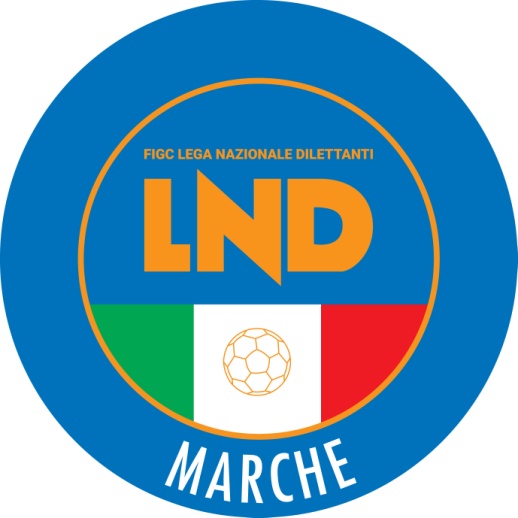 Federazione Italiana Giuoco CalcioLega Nazionale DilettantiCOMITATO REGIONALE MARCHEVia Schiavoni, snc - 60131 ANCONACENTRALINO: 071 285601 - FAX: 071 28560403sito internet: www.figcmarche.it                         e-mail: crlnd.marche01@figc.itpec: marche@pec.figcmarche.itFALZETTI GIORDANO(MATELICA CALCIO 1921 ASD)   Il Segretario(Angelo Castellana)Il Presidente(Ivo Panichi)